								Приложение 3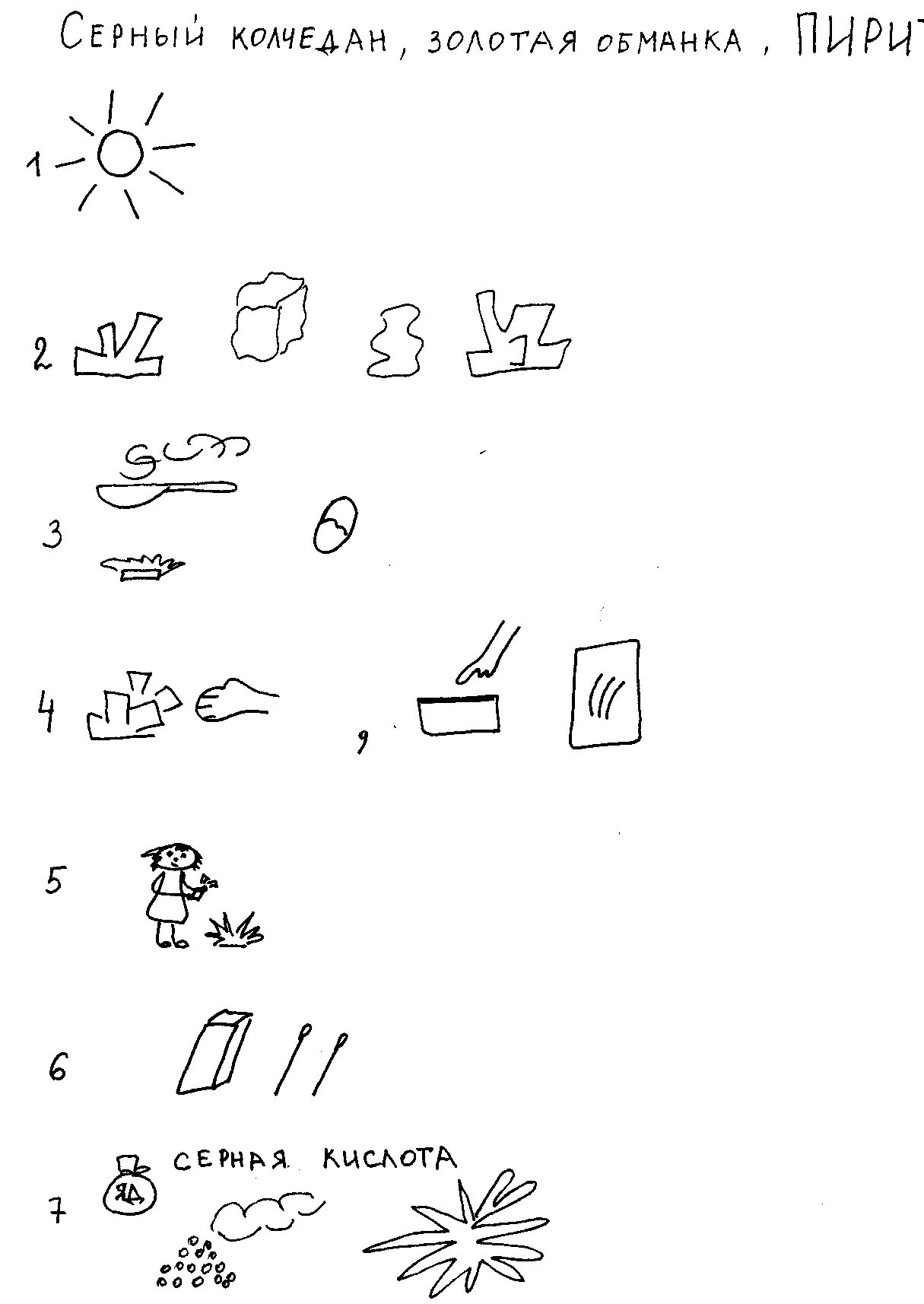 